Assignment: Sticky-Note FlipbookCourse: 2D AnimationOBJECTIVESThis assignment is designed to demonstrate your understanding of the following concepts:Persistence of Vision 			Cel Animation 	Tweening		Principles of AnimationKey Frames 				Frame-by-Frame Animation			Onion-SkinningTHE ASSIGNMENT PARTHere is the breakdown of what you need to do:In order to achieve the objectives listed above, you will create a short, hand-drawn animation in the form of a flipbook (aka kineograph). To produce your animation, you will use a simple sticky-note pad, writing utensils, and your imagination. The transparency of the sticky notes will allow you to create frame-by-frame animation via a process called “onion-skinning,” which you will be using in your computer-generated animation, as well. Your flipbook must demonstrate at least 1/12 Principles of Animation. It must also be 24-48 frames long (which will produce a 1-2 second animation),  outlined in black, and coloured. Prior to creating your final flipbook, you must draft 6-12 key frames that will guide your animation and help you to map out your “in-between” frames.So, what should the subject of your animation be? SOMETHING SIMPLE. The object of this assignment is not to produce a complex and sophisticated animation – it is to practice the basics of movement. Your animation should, therefore, feature only one subject and no background. Here are some ideas to get you started. You may choose one of these, or an idea of your own!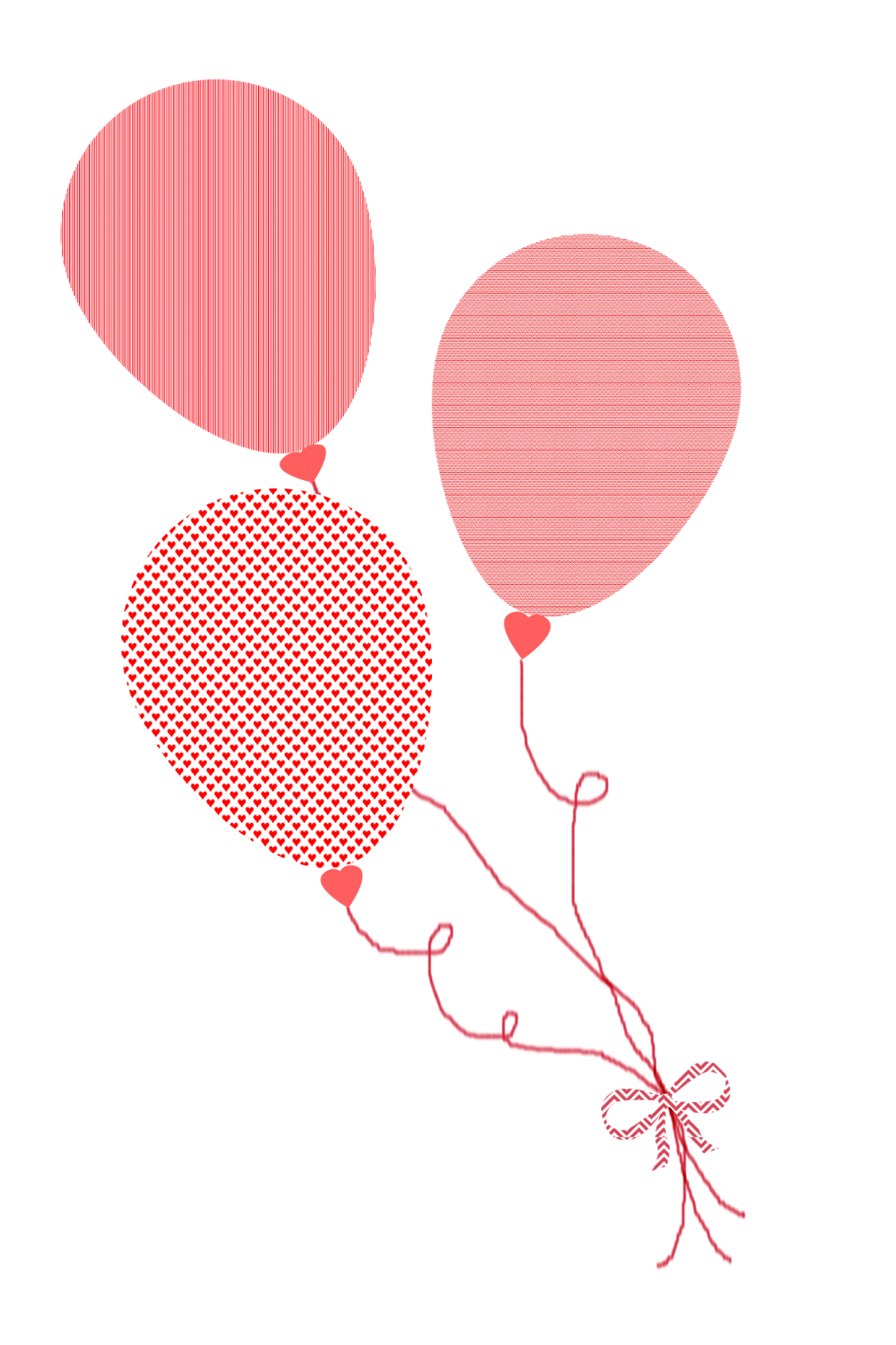 An animal running or jumping across the stageA person’s face changing expressionYour name appearing or disappearing in block lettersA bundle of balloons flying up into the skyA stick person performing some sort of athletic activityA flower growing up and out of its potA fish swimming through the ocean A snowman melting in the sun A night sky slowly filling with starsTHE ASSESSMENT PART0 = the outcome has not been attempted1-2 = the student has attempted the outcome, but achieved below level3-4 = the student has attempted the outcome, and has achieved at level5 – the student has attempted the outcome, and has achieved above levelHand-Drawn Animation: The FlipbookHand-Drawn Animation: The FlipbookOutcome Assessed: S2 – Explore the History of AnimationFlipbook follows conventions of form (24-48 pages, can be easily flipped through to create animation, tells a simple story) 0   1   2   3   4   5Outcome Assessed: S5 – Create Animation ObjectsIllustrations are neat and clearIllustrations are outlined, and contain colour0   1   2   3   4   5 Outcome Assessed: S9 – Animate ObjectsAnimation is smooth and depicts motion/movement clearlyAt least 1/12 Principles of Animation is demonstrated0   1   2   3   4   5Comments:/15